Der/die Schüler/in____________________________Klasse________                                                                               konnte am / vom                 bis_______________________________am Unterricht nicht teilnehmen.Begründung:_______________________________________________Zahl der versäumten Schulstunden:____________________________Ich bitte, die Abwesenheit zu entschuldigen.________________________________________________________Datum                          Unterschrift des/der ErziehungsberechtigtenDer/die Schüler/in____________________________Klasse________                                                                               konnte am / vom                 bis_______________________________am Unterricht nicht teilnehmen.Begründung:_______________________________________________Zahl der versäumten Schulstunden:____________________________Ich bitte, die Abwesenheit zu entschuldigen.________________________________________________________Datum                          Unterschrift des/der ErziehungsberechtigtenDer/die Schüler/in____________________________Klasse________                                                                               konnte am / vom                 bis_______________________________am Unterricht nicht teilnehmen.Begründung:_______________________________________________Zahl der versäumten Schulstunden:____________________________Ich bitte, die Abwesenheit zu entschuldigen.________________________________________________________Datum                          Unterschrift des/der ErziehungsberechtigtenDer/die Schüler/in____________________________Klasse________                                                                               konnte am / vom                 bis_______________________________am Unterricht nicht teilnehmen.Begründung:_______________________________________________Zahl der versäumten Schulstunden:____________________________Ich bitte, die Abwesenheit zu entschuldigen.________________________________________________________Datum                          Unterschrift des/der ErziehungsberechtigtenEntschuldigung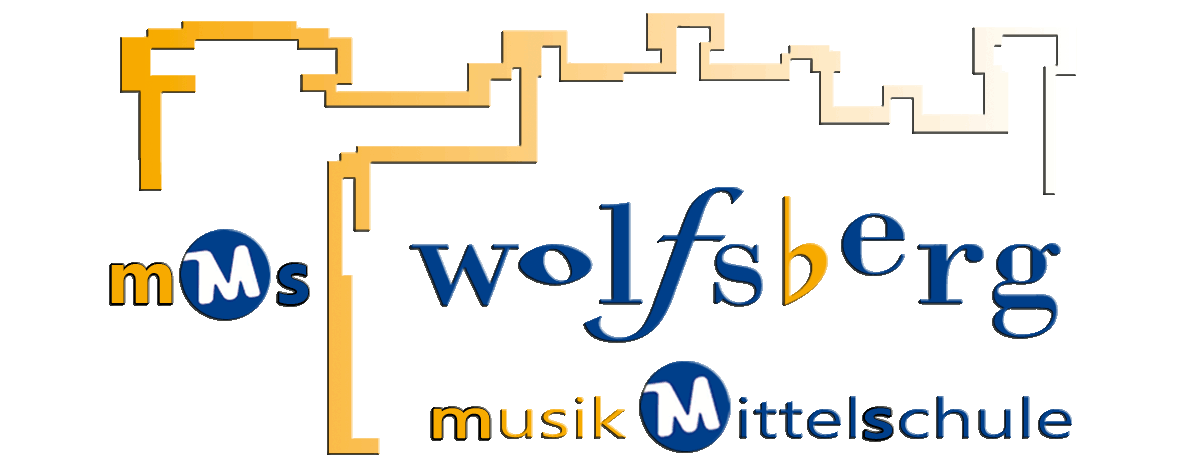 EntschuldigungEntschuldigungEntschuldigung